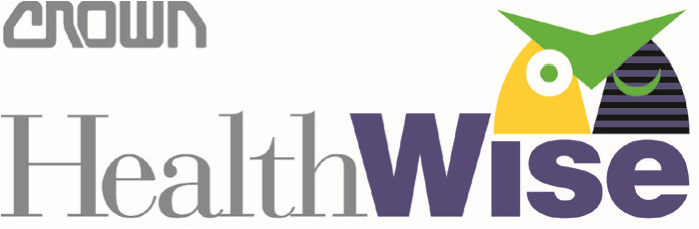 Health Questionnaire ReminderAs a reminder, both the screening and the questionnaire must be completed by 12/31/2022 to earn the $130 ($5/pay) HealthWise Credit in 2023.Your lab results will be available to view at My.QuestForHealth.com within a week.If you have not already done so, please complete the online health questionnaire so there is no delay in reviewing your results. The online health questionnaire is found at My.QuestForHealth.com. Follow the instructions to log in or create your account.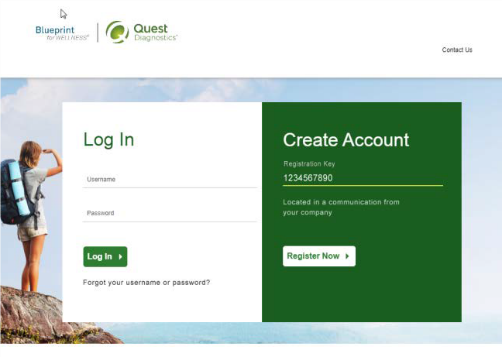 Please contact HealthWise at ext. 14330 or at healthwise@crown.com with any questions.Returning User – Log InEnter the username and password you previously created.if you do not remember your login credentials, click ‘Forgot Username’ of ‘Forgot Password” Contact HealthWise if your recovery email needs updated.Complete Health QuestionnaireYou will receive an email when your results and personalized report are ready to view.First Time User – Create AccountEnter CROWN22 as the Registration KeyClick Register NowAccept terms and conditionsEnter EMPID and DOB to confirm eligibility Create username and passwordConfirm demographicsComplete Health QuestionnaireYou will receive an email when your results and personalized report are ready to view.